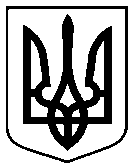 Сумська міська радаСЕКТОР З ПИТАНЬ ЗАБЕЗПЕЧЕННЯ РОБОТИАДМІНІСТРАТИВНОЇ КОМІСІЇ40000, м.Суми, вул. Горького, 21 тел. 700-666Інформація про роботу адміністративної комісії при виконавчому комітеті Сумської міської ради за 12 місяців 2020 рокуВідповідно до рішення виконавчого комітету Сумської міської ради від 28.07.2020 № 377 «Про утворення адміністративної комісії при виконавчому комітеті Сумської міської ради», адміністративна комісія працює у складі 12 чоловік.За 12 місяців 2020 року проведено – 39 засідань адміністративної комісії. Засідання проводились по понеділках. За 12 місяців поточного року розглянуто 1842 справи про адміністративні правопорушення. Закрито 339 адміністративних справ (відповідно до статті 22 Кодексу України про адміністративні правопорушення – 270 справ; за статею 247 КУпАП – 69 справ),попереджено- 5 осіб. Накладено штрафів на 1498 осіб, на суму 1485.0 тис.грн. Фактично надійшло до бюджету  1318.5тис.грн. Передано 1022 справи до відділів Державної виконавчої служби для примусового стягнення адміністративних штрафів на суму 1105.0 тис.грн., стягнуто 363.8 тис.грн.Інформація щодо складання протоколів про адміністративні правопорушення структурними підрозділами за 12 місяців 2020 року.1. Сумським відділом поліції ГУ Національної поліції в Сумській області подано на розгляд 445 протоколів про адміністративні правопорушення, що становить 24.2% від загальної кількості протоколів, із них 28 протоколів закрито відповідно до ст. 22 КУпАП (за малозначністю вчиненого правопорушення), 10 протоколів за ст.247 КУпАП, це протоколи, які не відповідають вимогам чинного адміністративного законодавства.2. Управлінням «Інспекція з благоустрою міста Суми» Сумської міської ради подано на розгляд комісії 1319 протоколів, що становить 71.6% від загальної кількості розглянутих протоколів, із них 230 протоколів закрито відповідно до ст. 22 КУпАП (за малозначністю вчиненого правопорушення) та 56 протоколів за ст.247 КУпАП, це протоколи, які не відповідають вимогам чинного законодавства.3. Управлінням патрульної поліції в Сумській області подано на розгляд комісії 58 протоколів, що становить 3.1 % від загальної кількості розглянутих справ, із них 10 протоколів закритих відповідно до ст. 22 КУпАП (за малозначністю вчиненого правопорушення) та 2 протоколи за ст.247 КУпАП, це протоколи, які не відповідають вимогам чинного адміністративного законодавства.Складені протоколи про адміністративні правопорушення структурними підрозділами за 12 місяців 2020 року в порівнянні з аналогічним періодом минулого року. 12місяців 2020 рокуСумським відділом поліції Головного управління Національної поліції в Сумській області за 12 місяців поточного року подано на розгляд 445 протоколів про адміністративні правопорушення, з них 261 протокол складений за порушення Правил благоустрою міста Суми, що передбачає адміністративну відповідальність згідно ст.152 Кодексу України про адміністративні правопорушення та 184 адміністративні протоколи за порушення ст.180, ст. 183, ч.1 ст.182, ст.154, ст.179 КУпАП, розмір штрафних санкцій за порушення вказаних вище статей згідно Кодексу України про адміністративні правопорушення є невеликим порівняно з розміром штрафних санкцій, передбачених ст. 152 КУпАП, так ст. 183 та ч.1 ст. 182 КУпАП передбачають накладення штрафу від 51 до 255 грн. Управлінням «Інспекція з благоустрою міста Суми» Сумської міської ради на розгляд комісії за 12 місяців 2020 року було подано 1319 протоколів про адміністративні правопорушення. З числа розглянутих комісією протоколів про адміністративні правопорушення, за 12 місяців 286 протоколів закритих. Основною частиною надходжень до міського бюджету є штрафні санкції, накладені за порушення ст. 152 Кодексу України про адміністративні правопорушення. Так за 12 місяців 2020 року на розгляд комісії надійшло 1643 протоколи за порушення ст. 152 КУпАП.Сектор з питань забезпечення роботи адміністративної комісії своєчасно організовує роботу проведення засідань адміністративної комісії, забезпечує своєчасність розгляду справ про адміністративні правопорушення відповідно до вимог чинного законодавства і в повному обсязі провадження по них.Завідувач сектору                                                              О.М. Качанова  № пп.Найменування структурного підрозділу, які мають право на складання протоколів про адміністративні правопорушення2019(12 міс.)2020(12 міс.)В порівнянні 2020 до 2019 року (12 міс.)1.Сумський відділ поліції ГУ Національної поліції в Сумській області259ст.152 – 122ст.154 – 10ч.2 ст.156 – 11ст.180 – 5ст.179 – 11ст.183 – 76ч.1ст.182 – 22ст.186 – 1ст.159 – 0ст.155– 1445ст.152 – 261ст.154 – 19ч.2 ст.156 – 10ст.180 – 10ст.179 – 5ст.183 - 130ч.1ст.182 – 10ст.186 – 0ст.159 – 0ст.155 – 0+ 186ст.152 + 139ст.154 + 9ч.2 ст.156 - 1ст.180 +5ст.179 - 6 ст.183 + 54ч.1ст.182 - 12ст.186 – 1ст. 159 – 0ст.155 – 12.Управління «Інспекція з благоустрою міста Суми» СМР1376ст. 1521319ст. 152-57ст. 1523.Управління патрульної поліції в Сумській області43ст. 152 – 32ст.154 – 6ст.179 – 5ч.1 ст.182 – 058ст.152 – 57ст.154 – 0ст.179 – 1ч.1 ст.182 – 0 +15ст.152 + 25ст.154 - 6ст.179 - 4ч.1 ст.182 – 0 4УБЕЗ8ст.181-16ст.181-1- 4ст.181-14.Відділи ДРАЦС8ч.2 ст.212-15ч.2 ст.212-1- 3ч.2 ст.212-15.Протоколи, що надійшли на розгляд з ін. населених пунктів України згідно ч.6 ст.276 КУпАП 11ст.152 – 8ст.180 – 1ст.104 – 1ст.181-1 – 0ст.183 – 0ч.2 ст.212-1 – 0ст.186 – 0ст.179 – 19ст.152 – 6ст.180 – 0ст.104 - 0 ст.181-1 – 0ст.183 – 0ч.2 ст.212-1 – 1ст.186 – 2 ст.179 – 0 -2ст.152 -2ст.180 - 1ст.104 - 1ст.181-1 – 0ст.183 – 0ч.2ст.212-1+1ст.186 + 2ст.179 – 1ВСЬОГО17051842+137№ пп.Найменування структурного підрозділу, які мають право на складання протоколів про адміністративні правопорушенняКількістьпротоколів(%)Накладеноштрафу(тис. грн.)Стягнено коштів (тис. грн.)1.Сумський відділ поліції (м. Суми) Головного управління Національної поліції в Сумській області44524.2267.4175.52.ВБЗПТЛ ГУНП в Сумській області60.43.4-3.Управління «Інспекція з благоустрою міста Суми» СМР 131971.61151.01082.8(283.5 тис.грн. за 2019 рік)4.Управління патрульної поліції в Сумській області583.159.560.25.Відділ ДРАЦС50.20.7-6.Протоколи, що надійшли на розгляд з ін. населених пунктів України згідно ч.5 ст.276 КУпАП90.56.4-ВСЬОГО18421001488.41318.5